Private Housing Standards Statistics All information provided relates to a financial year. ProsecutionsWe will instigate legal proceedings where we are satisfied that there is sufficient, admissible and reliable evidence; that an offence has been committed by an identifiable individual or company; that there is a realistic prospect of conviction; that it is in the public interest; and that prosecution is more appropriate to the circumstances than issuing a civil penalty.Civil Penalties This is a financial penalty that we can impose on an individual or organisation, as an alternative to prosecution, for the following offences under the Housing Act 2004:failure to comply with an Improvement Noticeoffences in relation to licensing of Houses in Multiple Occupationoffences in relation to licensing of houses under Part 3 of the Actoffences of contravention of an overcrowding noticefailure to comply with management regulations in respect of Houses in Multiple Occupation 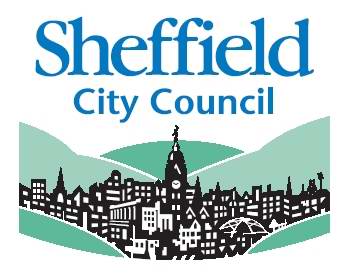 Informal NoticesOur usual preference is to give owners, landlords, agents and tenants the opportunity to co-operate with us in the first instance, unless the circumstances of the case merit immediate enforcement. In these situations we will look to resolve issues informal means. The table below shows a breakdown of the number of Informal Notices issued within the last 5 years, along with an ongoing total for the current financial year. Formal NoticesWe will intervene and take enforcement action when voluntary or co-operative working is not succeeding to ensure that matters of health, safety and wellbeing are dealt with properly. The table below shows a breakdown of the number of Informal Notices issued within the last 5 years, along with an ongoing total for the current financial year.Request For Service (RFS)We deal with many enquiries where landlords are not fulfilling their obligations and we may provide information so that tenants are able to contact their landlord about repairs. Where we are not satisfied that landlords are fulfilling their obligations, and where there are continued concerns about property standards we will look to inspect the property. The table below shows a break down of the requests under specific categories for the last 5 years, along with an ongoing total for the current financial year. HMO The table below shows a breakdown of the number of applications received for Mandatory HMO Licensing within the last 5 years, along with an ongoing total for the current financial year.A list of all licenced properties can be found HereA full copy of the Public Register, including the names and addresses of Licence Holders and Managers is available to purchase. Selective LicensingThe table below shows a breakdown of the number of applications received for Selective Licensing within the last 5 years, along with an ongoing total for the current financial year.A list of all licenced properties can be found hereA full copy of the Public Register, including the names and addresses of Licence Holders and Managers is available to purchase. Tenancy RelationsWe provide advice and information to landlords and tenants about tenancy law and offences related to tenancy law. We help to make sure that tenants are not made to leave their homes unlawfully. The table below shows a breakdown of the number of Tenancy Relations requests for service within the last 5 years, along with an ongoing total for the current financial year.2022 – to date2021/222020/212019/202018/192017/18TRO022126PHS0034127Total025514132022 – to date2021/222020/212019/202018/192017/18TRO000332PHS267923320Total2679263522022 to date2021/222020/212019/202018/192017/18Total572073675383893792022 to date2021/222020/212019/202018/192017/18Improvement Notice41611264522Suspended Improvement Notice130216Prohibition Order21341264Suspended Prohibition Order000011Hazard Awareness331021Emergency Remedial Action Notice032102Emergency Prohibition Order123211Section 59 notice – defective drainage000743S80 Abatement Notice022398S4 Accumulation of rubbish000346Total1142235673542022 to date2021/222020/212019/202018/192017/18Neglect – disrepair, damp etc21284101251210203Fire and amenity standard 766501020Safety – gas, electricity etc08329815157Empty Property1615895615038Overcrowding and licensing issues32521924154General171425Total1174632524893643772022 to date2021/222020/212019/202018/192017/18Total 972813155242892282022 to date2021/222020/212019/202018/192017/18Total 4231636824102022 to date 2021/222020/212019/202018/192017/18Total 420807436598645655